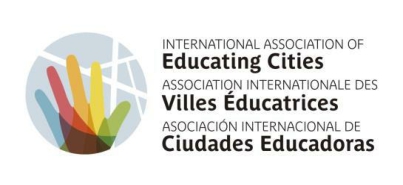 FORMULAIRE D’ENVOI D’EXPÉRIENCESPARTICIPATION DES ENFANTS ET DES ADOLESCENTSNous vous invitons à nous envoyer os expériences de participation des enfants et des adolescents. Plus précisément, nous recherchons des expériences systématisées promues par des gouvernements locaux dans lesquelles les enfants et les adolescents ont le pouvoir d'influencer les prises de décision municipales, leurs voix et propositions étant entendues et prises en compte. Des projets dans le domaine de l'urbanisme, l'environnement, la culture, le sport, etc., ou réalisées en coordination entre différents services. Les initiatives qui favorisent la participation de la diversité des enfants présents dans nos villes seront également valorisées Tout envoi d’expérience autorise le Secrétariat à la publier sur le portail de l’AIVE, la banque d’expériences, des publications, etc. Le Secrétariat se charge de la sélection des expériences en fonction des critères suivants :Dûment remplir le formulaire d'envoi d'expériences.Fournir une information basique et suffisante afin que les villes du monde entier puissent comprendre ce qui est expliqué et comment cela est appliqué (rédaction et vocabulaire intelligibles, éviter toutes abréviations ou expressions locales).Respecter les principes de  des Villes Educatrices.Initiatives dans lesquelles l'enfance et l'adolescence peuvent influencer le processus décisionnel.Initiatives de participation inclusive.Des expériences menées par l'administration locale liées à des différents domaines d'action (urbanisme, durabilité, santé, sport, environnement, éducation, culture, etc.) ou réalisées en coordination entre des services ou en collaboration avec la société civile.Les expériences doivent avoir un certain temps de réalisation afin de disposer d'information suffisante sur leur impact.Expériences transférables.  L’information ainsi reçue, une procédure de traitement documentaire sera mise en place et le document pourra subir quelques modifications rédactionnelles.Pour tous renseignements complémentaires, prière de contacter le Secrétariat de l’AIVE:e-mail: edcities@bcn.cat et bidce@bcn.catINFORMATION DE L'EXPÉRIENCEIntroduisez les renseignements concernant l'expérience que vous désirez proposer.Titre de l'expérienceTitre de l'expérience dans la langue d'origineVilleAges (Tranches d'âge auxquelles l'expérience s'adresse)Justification et résumé:Raisons pour lesquelles l'expérience a été entreprise Brève explication des idées principales Aspect éducatif de cette expérience.Extension maximale: 3.000 caractères, espaces comprisObjectifs (les rédiger de façon concise)Extension maximale: 1.000 caractères, espaces comprisMéthodologie :Comment on promotionne le projet ? Parvient-il à l'enfance ? Existe-t-il des critères de sélection ? Veuillez indiquer les actions positives mises en place pour favoriser la participation des groupes en situation de vulnérabilité.Explication de la méthodologie de participation utilisée, des phases et procédure de prise de décision. Comment la participation se développe-t-elle ? Comment sont décidées les propositions à mettre en œuvre ? Sont-elles portées au niveau politique ? Existe-t-il une réserve budgétaire pour ces actions ?Départements et entités impliqués dans son développement (détailler les fonctions)Extension maximale: 3.000 caractères, espaces comprisContexte:Brève description de la ville: nombre d’habitants; population par tranches d’âge; principaux secteurs économiques, etcDescription du/des lieu(x) où l’expérience est appliquée et de la population à laquelle elle s’adresseExtension maximale du context: 2.000 caractères, espaces comprisÉvaluation: Changements opérés par rapport à la situation initiale, points forts et faiblesImpact de l'initiative sur l'amélioration de la ville. De quelles manières la ville s'est-elle améliorée grâce à cette initiative? Les enfants sont informés de la prise de décision et le résultat de leurs propositions ?Projets d'avenirExtension maximale: 3.000 caractères, espaces comprisPage web de l'expérienceDocumentation complémentaire disponible (elle peut faire l’objet de demande de la part de personnes intéressées)Annexer fichiers (vous pouvez envoyer par courrier électronique (edcities@bcn.cat et bidce@bcn.cat) des photographies de l’expérience, des brochures ou d’autres documents complémentaires).	RENSEIGNEMENTS DE CONTACT(UN seul rapporteur est autorisé. Ce rapporteur devra être capable de fournir l'information demandée).Nom et prénom:Organisation ou institutionDépartement ou serviceFonctions ou responsabilitésAdresse (spécifier aussi le code postal, la ville et le pays)Téléphone (spécifier les indicatifs de pays et ville) E-mail (0-3)(4-6)(7-12)(13-18)(19-25)(26-40)(41-65)(+65)TodasDébut de l'expérience (année)Fin de l'expérience (année)Vidéo Brochure Publications PhotographiesM.Mme.+ 